ПРАВИТЕЛЬСТВО РОССИЙСКОЙ ФЕДЕРАЦИИПОСТАНОВЛЕНИЕот 31 августа 2006 г. N 529О СОВЕРШЕНСТВОВАНИИ ПОРЯДКА ФУНКЦИОНИРОВАНИЯОПТОВОГО РЫНКА ЭЛЕКТРИЧЕСКОЙ ЭНЕРГИИ (МОЩНОСТИ)Правительство Российской Федерации постановляет:1. Утвердить прилагаемые изменения, которые вносятся в постановления Правительства Российской Федерации, устанавливающие порядок функционирования оптового рынка электрической энергии (мощности).2. Установить, что поставка электрической энергии (мощности) на условиях, предусмотренных Правилами оптового рынка электрической энергии (мощности) переходного периода, утвержденными Постановлением Правительства Российской Федерации от 24 октября 2003 г. N 643 (с учетом изменений, внесенных настоящим Постановлением) (далее - Правила), осуществляется с 1 сентября 2006 г. В 2006 году договоры купли-продажи электрической энергии (мощности) по регулируемым ценам (тарифам), вступающие в силу после вступления в силу настоящего Постановления, действуют до окончания текущего периода регулирования тарифов.3. Установить, что:торговля электрической энергией (мощностью) по регулируемым ценам (тарифам) на предусмотренных Правилами условиях долгосрочных договоров, заключаемых на оптовом рынке электрической энергии (мощности) (далее - оптовый рынок), начинается с 1 января 2007 г.;торговля электрической энергией (мощностью) по регулируемым ценам (тарифам) на предусмотренных Правилами условиях долгосрочных договоров с участием покупателей электрической энергии (мощности), способных в силу технологических условий функционирования заключать и исполнять договоры купли-продажи электрической энергии (мощности) по регулируемым ценам (тарифам) на указанных условиях с 2006 года, осуществляется с даты вступления в силу нормативного правового акта, утверждающего формулы индексации регулируемых цен (тарифов) на электрическую энергию (мощность). Перечень таких покупателей определяется Правительством Российской Федерации и предусматривает торговлю электрической энергией (мощностью) суммарно не более чем в 15 группах точек поставки, используемых такими покупателями.4. Установить, что утвержденная в установленном порядке для покупателей оптового рынка цена на электрическую энергию и мощность на 2006 год при расчетах за электрическую энергию и мощность на оптовом рынке не применяется и используется в 2006 году только как индикативная цена на электрическую энергию с учетом мощности.5. Установить, что в 2006 году гарантирующие поставщики, а также энергосбытовые организации, к числу покупателей которых относятся граждане и (или) приравненные к ним в соответствии с нормативными правовыми актами в области государственного регулирования тарифов группы (категории) потребителей (покупателей), участвуют в торговле электрической энергией по свободным (нерегулируемым) ценам, определяемым путем конкурентного отбора ценовых заявок покупателей и поставщиков, осуществляемого за сутки до начала поставки, по ценопринимающим заявкам на покупку электрической энергии.6. Установить, что в 2006 году регулируемые цены (тарифы) на электрическую энергию и мощность в целях компенсации потерь электрической энергии соответствуют двухставочным тарифам на электрическую энергию и мощность, установленным на 2006 год для субъектов оптового рынка, расположенных на территориях соответствующих субъектов Российской Федерации.7. Установить, что Федеральная антимонопольная служба является федеральным органом исполнительной власти, осуществляющим контроль за деятельностью администратора торговой системы.(п. 7 в ред. Постановления Правительства РФ от 04.09.2015 N 941)8. Министерству промышленности и энергетики Российской Федерации:в 2-недельный срок установить по согласованию с Федеральной службой по тарифам типы электрических станций, в отношении которых дифференцируются уровни максимальных экономически обоснованных расходов на производство электрической энергии (без учета мощности), используемые для установления случаев манипулирования ценами на оптовом рынке;до 1 октября 2006 г. утвердить по согласованию с Министерством экономического развития и торговли Российской Федерации, Федеральной антимонопольной службой и Федеральной службой по тарифам категории потребителей электрической энергии (мощности), в отношении которых дифференцируются сроки, на которые заключаются долгосрочные договоры купли-продажи электрической энергии (мощности) по регулируемым ценам (тарифам);до 15 октября 2006 г. разработать по согласованию с Министерством экономического развития и торговли Российской Федерации, Федеральной службой по тарифам и Федеральной антимонопольной службой и представить в установленном порядке проект акта Правительства Российской Федерации о перечне покупателей электрической энергии (мощности), с участием которых в 2006 году осуществляется торговля электрической энергией (мощностью) по регулируемым ценам (тарифам) на предусмотренных Правилами условиях долгосрочных договоров;в 3-месячный срок разработать по согласованию с Министерством экономического развития и торговли Российской Федерации, Федеральным агентством по атомной энергии и Федеральной антимонопольной службой и представить в установленном порядке в Правительство Российской Федерации предложения по организации конкурентной торговли мощностью, в том числе по проведению с декабря 2006 г. конкурентного отбора ценовых заявок на поставку мощности на краткосрочный (1 год) и долгосрочный (не менее 3 лет) периоды, с учетом особенностей участия в торговле мощностью на оптовом рынке атомных электростанций и генерирующих компаний, обеспечивающих системную надежность, а также организаций, оказывающих услуги по формированию перспективного технологического резерва мощностей в соответствии с Правилами финансирования объектов по производству электрической энергии в целях предотвращения возникновения дефицита электрической мощности, утвержденными Постановлением Правительства Российской Федерации от 7 декабря 2005 г. N 738;в 3-месячный срок разработать совместно с Министерством экономического развития и торговли Российской Федерации, Федеральной службой по тарифам и Федеральной антимонопольной службой при участии заинтересованных организаций и представить в установленном порядке проект акта Правительства Российской Федерации, определяющего особенности функционирования оптового рынка в переходный период на территориях, которые не объединены в ценовые зоны этого рынка;в 3-месячный срок провести совместно с Министерством экономического развития и торговли Российской Федерации, Федеральным агентством по атомной энергии, Федеральной службой по тарифам и Федеральной антимонопольной службой анализ эффективности участия эксплуатирующей организации, осуществляющей деятельность в области использования атомной энергии, в торговле электрической энергией (мощностью) на оптовом рынке и в случае необходимости представить в установленном порядке в Правительство Российской Федерации предложения об определении особенностей участия эксплуатирующей организации в торговле электрической энергией (мощностью) на оптовом рынке в условиях расширения объемов электрической энергии (мощности), продаваемой по свободным (нерегулируемым) ценам;до 1 января 2008 г. разработать по согласованию с Министерством экономического развития и торговли Российской Федерации, Федеральной антимонопольной службой и Федеральной службой по тарифам предложения о расчете почасовых объемов электрической энергии (мощности) с использованием одних и тех же средств измерений при осуществлении торговли электрической энергией (мощностью) на оптовом рынке несколькими субъектами оптового рынка - энергосбытовыми (энергоснабжающими) организациями и гарантирующими поставщиками, а также по согласованию с соответствующими органами исполнительной власти субъектов Российской Федерации определить субъекты Российской Федерации для проведения эксперимента по организации купли-продажи электрической энергии (мощности) на оптовом рынке с использованием несколькими участниками одних и тех же средств измерений для определения суммарных объемов покупки.9. Федеральной службе по тарифам:утвердить в предусмотренные Правилами сроки балансовые решения на 2006 год в отношении покупателей электрической энергии (мощности), включенных в определяемый в соответствии с пунктом 3 настоящего Постановления перечень и не являющихся участниками регулируемого сектора оптового рынка в соответствующей группе точек поставки, а также в отношении поставщиков, стоимость производства электрической энергии (мощности) которыми была учтена при определении цены (тарифа) электрической энергии (мощности) для указанных покупателей;в месячный срок разработать и утвердить коэффициенты, применяемые при расчете стоимости мощности в случае невыполнения поставщиками обязательств по обеспечению готовности генерирующего оборудования к выработке электрической энергии установленного качества;в месячный срок установить по согласованию с Министерством промышленности и энергетики Российской Федерации для разных типов электрических станций уровни максимальных экономически обоснованных расходов на производство электрической энергии (без учета мощности), используемые для установления случаев манипулирования ценами на оптовом рынке;в 2-месячный срок утвердить формулы индексации регулируемых цен (тарифов) на электрическую энергию (мощность), применяемые в договорах купли-продажи электрической энергии (мощности), в том числе в заключаемых в 2006 году долгосрочных договорах, порядок их применения, а также порядок установления плановых и фактических показателей, используемых в указанных формулах;в 3-месячный срок разработать и утвердить коэффициенты, применяемые в отношении покупателей при расчете стоимости мощности в случае отличия фактического объема мощности от планового, порядок оплаты услуг по оперативно-диспетчерскому управлению в электроэнергетике, оказываемых системным оператором и иными субъектами оперативно-диспетчерского управления, а также перечень субъектов электроэнергетики - потребителей услуг, подлежащих обязательному обслуживанию;до 1 января 2008 г. установить тарифы на электрическую энергию (мощность), покупаемую (продаваемую) на оптовом рынке в целях технологического обеспечения совместной работы Единой энергетической системы России и энергетических систем иностранных государств;до 1 июля 2007 г. утвердить порядок расчета стоимости электрической энергии (мощности) на оптовом рынке в случае возникновения и развития аварийной ситуации.10. Федеральной антимонопольной службе по согласованию с Министерством промышленности и энергетики Российской Федерации, Министерством экономического развития и торговли Российской Федерации и Федеральной службой по тарифам в месячный срок разработать и утвердить порядок установления случаев манипулирования ценами на электрическую энергию (мощность) на оптовом рынке.11. Исключен. - Постановление Правительства РФ от 07.04.2007 N 205.12. Настоящее Постановление вступает в силу с даты его официального опубликования, за исключением пунктов 14 и 26 Правил, которые вступают в силу с 1 января 2007 г.Председатель ПравительстваРоссийской ФедерацииМ.ФРАДКОВУтвержденыПостановлением ПравительстваРоссийской Федерацииот 31 августа 2006 г. N 529ИЗМЕНЕНИЯ,КОТОРЫЕ ВНОСЯТСЯ В ПОСТАНОВЛЕНИЯПРАВИТЕЛЬСТВА РОССИЙСКОЙ ФЕДЕРАЦИИ, УСТАНАВЛИВАЮЩИЕПОРЯДОК ФУНКЦИОНИРОВАНИЯ ОПТОВОГО РЫНКАЭЛЕКТРИЧЕСКОЙ ЭНЕРГИИ (МОЩНОСТИ)1. Утратил силу. - Постановление Правительства РФ от 27.12.2010 N 1172.2. Утратил силу с 1 января 2014 года. - Постановление Правительства РФ от 22.10.2012 N 1075.3. Внести в Постановление Правительства Российской Федерации от 16 февраля 2005 г. N 81 "Об определении источников возмещения расходов на обеспечение деятельности и выполнение обязанностей эксплуатирующей организации, осуществляющей деятельность в области использования атомной энергии" (Собрание законодательства Российской Федерации, 2005, N 8, ст. 658) следующие изменения:а) в пункте 1:слова "с учетом выручки в секторе свободной торговли" и слова "в регулируемом секторе оптового рынка электрической энергии (мощности)" исключить;дополнить предложением следующего содержания: "Если указанная разница увеличивается в связи с возникновением финансовых убытков в результате торговли электрической энергией концерном "Росэнергоатом" по свободным (нерегулируемым) ценам, определяемым по соглашению сторон в двусторонних договорах купли-продажи электрической энергии, то такие убытки при определении данной разницы не учитываются.";б) пункт 2 изложить в следующей редакции:"2. Увеличенный размер средств для возмещения расходов концерна "Росэнергоатом", возникший в расчетном периоде, по сравнению с размером средств, учитываемым в соответствии с пунктом 1 настоящего Постановления, возмещается в порядке, определенном договором о присоединении к торговой системе оптового рынка, на основании расчетов, представленных концерном "Росэнергоатом", за счет суммы превышения сложившихся в соответствующей ценовой зоне по результатам конкурентного отбора ценовых заявок на сутки вперед финансовых обязательств покупателей над финансовыми требованиями поставщиков.";в) в пункте 3 слова "в секторе свободной торговли оптового рынка электрической энергии (мощности)" заменить словами "по результатам конкурентного отбора ценовых заявок на оптовом рынке на сутки вперед".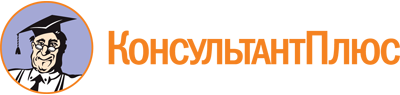 Постановление Правительства РФ от 31.08.2006 N 529
(ред. от 04.09.2015)
"О совершенствовании порядка функционирования оптового рынка электрической энергии (мощности)"Документ предоставлен КонсультантПлюс

www.consultant.ru

Дата сохранения: 04.02.2022
 Список изменяющих документов(в ред. Постановлений Правительства РФ от 07.04.2007 N 205,от 14.09.2009 N 741, от 27.12.2010 N 1172,от 22.10.2012 N 1075, от 27.06.2013 N 543,от 04.09.2015 N 941)КонсультантПлюс: примечание.Постановление Правительства Российской Федерации от 24 октября 2003 г. N 643, утвердившее Правила оптового рынка электрической энергии (мощности) переходного периода, признано утратившим силу в связи с изданием Постановления Правительства РФ от 27.12.2010 N 1172.КонсультантПлюс: примечание.Приказом ФСТ России от 17.10.2006 N 219-э/4 были утверждены коэффициенты, применяемые при расчете стоимости мощности в случае невыполнения поставщиками обязательств по обеспечению готовности генерирующего оборудования к выработке электрической энергии установленного качества. Указанный Приказ был признан утратившим силу Приказом ФСТ России от 03.03.2009 N 32-э/1, утвердившим коэффициенты, применяемые при расчете величины снижения стоимости мощности в случае невыполнения участниками оптового рынка обязательств по поддержанию генерирующего оборудования в состоянии готовности к выработке электрической энергии.Список изменяющих документов(в ред. Постановлений Правительства РФ от 14.09.2009 N 741,от 27.12.2010 N 1172, от 22.10.2012 N 1075,от 27.06.2013 N 543)